One Owner! Infrared Camera System! SVT! TAS! ADS-B Out!2009 Cessna T182T Turbo Skylane with G1000, GFC700, WAASN5264R Ser#T18208982589 Total Time Since NewAvionics:GMA-1347 Digital Audio Panel with Marker Beacon/IntercomGTX-33ES Transponder Mode S with TIS & ADS-B OutGIA-63W NAV/COM/GPS/WAAS with Glideslope #1GIA-63W NAV/COM/GPS/WAAS with Glideslope #2GDU-1044B Primary Flight Display (PFD)GDU-1044B Multi-function Display (MFD)GEA-71 Engine/Airframe ComputerGRS-77 AHRSGDC-74A Air Data Computer with OAT ProbeGMU-44 MagnetometerGarmin SafeTaxi & FlightChartsGFC-700 Autopilot  • Go-Around Switch  • Electric Trim  • Autopilot Disconnect  • Control Wheel Steering ButtonGDL-69A Flight Information System (FIS) with XM RadioWX-500 StormscopeElectronic ChecklistsME-406 Two Frequency Emergency Locator TransmitterEmergency Locator Transmitter Remote Mounted SwitchBackup Attitude Gyro, Altimeter and Airspeed IndicatorControl Wheel Push-To-Talk Switch - Pilot/CopilotMic & Phone Jacks - Pilot/Copilot/PassengersAuxiliary Stereo Input JackAntennas:  • Marker Beacon Antenna  • Transponder Antenna  • VHF/GPS Antenna (2)  • XM Antenna  • NAV Antenna  • Emergency Locator Transmitter External Antenna  • Stormscope AntennaPitot System - HeatedStatic SystemHand Held MicrophoneAlternate Static SourceCompassAmsafe Inflatable Seat Belts & Shoulder Harness STC, Inertia Reel, Pilot/Co-PilotAdditional Equipment:One Sky 100 FLIP Infrared with Separate Pop-up ScreenZaon Flight Systems PCAS Traffic AlertSynthetic Vision TechnologyADS-B OutHot Prop 
Built In OxygenExterior:Matterhorn White with Star Silver Blue Metallic, Convoy Gold and Sable Taupe Painted StripesInterior:Leather Seat Surfaces - Pebble Leather with Perforated Insert/New Sand Vinyl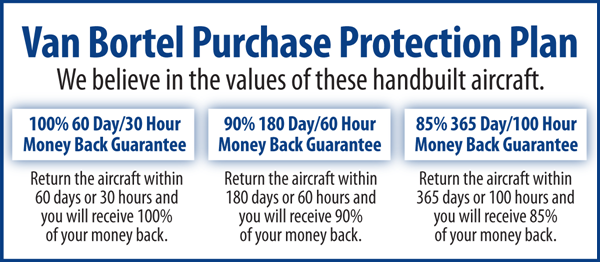 We fly the aircraft to your ramp for inspection by you and your mechanic at no cost or obligation to you.All Specifications Subject To Verification Upon InspectionTrades Welcome  •  No Damage History  •  Always Hangared  •  No Corrosion